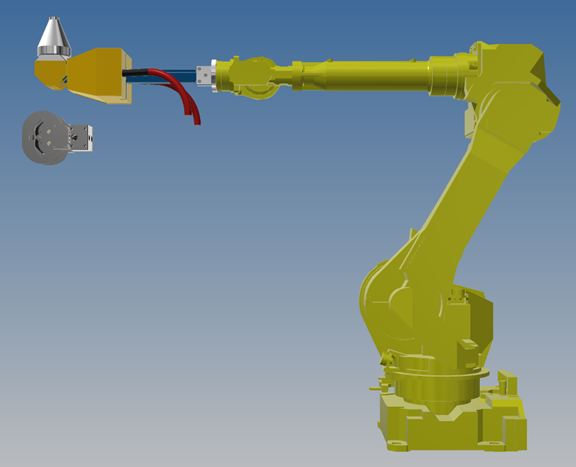 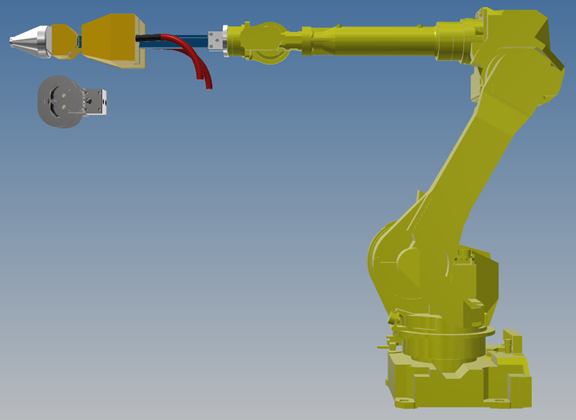 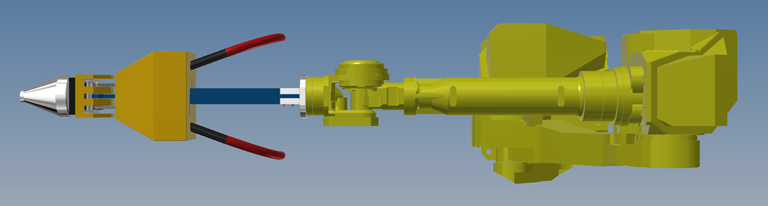 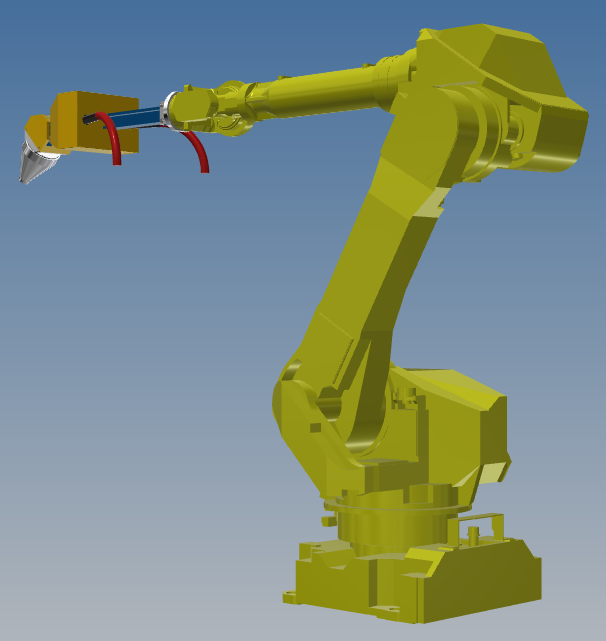 Pivot Arc Spray added as full axis on robot.